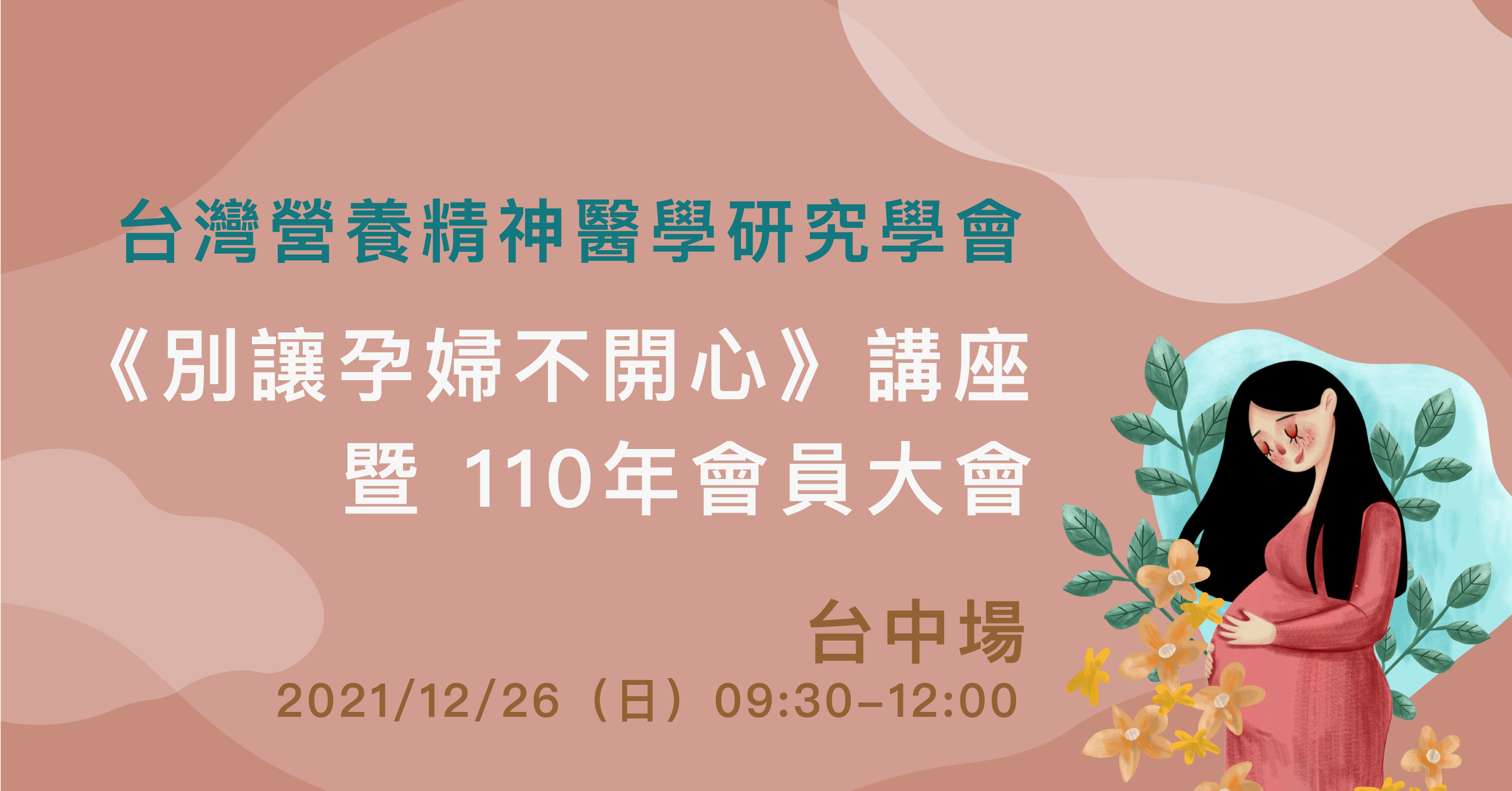 備註：預計舉辦兩場，分別為12/26台中場 及 01/23台北場，皆無廠商贊助。本講座期能透過婦產科及身心醫學的跨領域對話提出洞見，發展更安全有效的治療介入，以孕產期整合照護為核心，提高對媽媽與寶寶的情緒照顧及身心健康品質。(更多資訊詳見活動官網：https://reurl.cc/82YOjo)【講題】：孕產期的身心健康評估與照護 【講者】：蘇冠賓醫師【摘要】：懷孕與生產是生命延續及種族繁衍的基礎。在這個階段，女性除了在生理上承受荷爾蒙劇烈變化、分娩過程的痛苦之外，同時也遭遇角色變換及生活調適的巨大壓力，這意味著學習去照顧一個無法言語溝通，卻又對於需求滿足不能延遲的小嬰兒，而且半夜不能安睡的生活作息。然而，產後的心理問題及精神疾患卻一直未受到應有的重視。產後精神疾患的病人常會覺得心情低落，凡事都提不起興趣，食慾減低，思考及注意力變差，罪惡感，無助無望感等，嚴重者甚至會有自殺傾向。通常身體不適的抱怨在這類病人特別明顯而常見，如果病情惡化有可能會出現明顯的幻覺及妄想。妄想的內容常有被害妄想，有時會有覺得嬰兒有畸形或死亡的妄想。在整個病程中，症狀變化非常快速，並且在數週至兩三個月內會緩解。但是若未給予有效治療，將來可能會自動復發，而且症狀會越來越嚴重，導致病患自殺甚至因精神病症狀的影響而攜幼自殺。產後憂鬱症最重要的是要早期發現及治療。特別是在產兩週內注意是否有精神病的前驅症狀，一經發現則住院治療，如此可避免自殺或傷害嬰兒的悲劇發生。醫療人員應給予產婦情緒渲洩的機會，以了解憂鬱心情的來由及生活適應上困難或擔心。同時給予衛教及保證，讓產婦及家人了解到這種情緒是很尋常的，以免不了解而過度驚慌，反而增加心理壓力及不當的罪惡感。通常抗憂鬱劑和抗精神藥物即可有效的減輕精神病的症狀。在本次的演講中，除了介紹懷孕及產後時期的憂鬱症的臨床評估與照護的技能，也將介紹營養療法在孕產期的身心健康的重要性。其中深海魚油內富含n-3不飽合脂肪酸（polyunsaturated fatty acids, n-3 PUFAs），其中主要成份之EPA（eicosapentaenic acid）和DHA（docosahexaenoic acid）是近來許多疾病治療中，令人側目的焦點，也是組成大腦及神經細胞重要不可或缺的成份，而當攝取不足時，腦內細胞膜的組成就會受到影響，進而改變調節情緒的神經傳導物質。營養療法是否對於穩定憂鬱症有益呢？本講座應以本團隊多年的研究出發，整理實証並整合臨床治療的指引，以介紹更多安全有效的整合療法，來促進懷孕及產後的身心健康評估與照護。【講題】：懷孕容易玻璃心？孕產婦憂鬱症臨床經驗分享【講者】：蘇怡寧醫師【摘要】：孕媽媽的心聲，他們的壓力來自？身邊親友家人同事鄰居網路文章自身不安感在台灣，孕產婦憂鬱症比例與普遍度孕期憂鬱症vs產後憂鬱症好發於初產婦妊娠16週後和產後4週憂鬱症發作比例高臨床經驗分享孕產婦憂鬱症的表現難入睡、失眠、暴飲暴食、失去食慾、對喜愛的事物頓失興趣、自我否定、不自覺陷入悲傷哭泣、生命價值感喪失、頭痛胸悶呼吸不順等身體反應、出現自殺念頭孕產婦憂鬱症的原因研究統計，孕期產後憂鬱症，與孕期營養不良、寶寶早產或健康發育遲緩相關臨床經驗分享孕產婦罹患憂鬱症的高危險群孕期賀爾蒙波動連帶出現的身心變化，進一步影響情緒以往曾有憂鬱、焦慮等傾向不預期懷孕，心理建設不足帶來無力感準媽媽性格上過於謹慎、易感緊張或擔心、缺乏自信、完美主義者擔心懷孕生產影響工作與人際關係家庭後援不足、遠距婚姻等，隻身面對身心變化的孤立無援身為醫療從業人員，我們可提供之協助提供簡式健康量表（Brief Symptom Rating Scale）給予正確觀念，鼓勵放鬆心情/適度休息嚴重者轉介身心科醫師診療、諮詢地點：台中裕元花園酒店 四樓北側包廂（台中市西屯區台灣大道四段610號4樓）地點：台中裕元花園酒店 四樓北側包廂（台中市西屯區台灣大道四段610號4樓）地點：台中裕元花園酒店 四樓北側包廂（台中市西屯區台灣大道四段610號4樓）主辦單位：台灣營養精神醫學研究學會 (TSNPR)主辦單位：台灣營養精神醫學研究學會 (TSNPR)主辦單位：台灣營養精神醫學研究學會 (TSNPR)時間講者講題大綱9:00~9:20應宗和報到 / 開場9:20~9:50會員大會會員大會9:50~10:40蘇冠賓孕產期的身心健康評估與照護10:40~11:30蘇怡寧懷孕容易玻璃心？孕產婦憂鬱症臨床經驗分享11:30~12:00蘇怡寧/蘇冠賓/何銘/應宗和專家對談